YEAR ELEVENGEOGRAPHYHOME LEARNING KITWeek 9Strand: Human GeographySub strand: Population and SettlementLesson # 76Strand: Human GeographySub Strand: Population (INDIA)Learning Outcome: describe and analyse push and pull factors Activity Fill in the table belowReasons for Immigration                                   Reasons for Emigration Activity State two pull factors common in FijiDiscuss how the government can improve on push factors.State two problems that would be faced by an area losing population and an area gaining population.Lesson # 77Strand: Human GeographySub Strand: Population (INDIA)Learning Outcome: Analyze and examine the positive and negative impacts of migration.Positive and negative impacts of host and losing in migrationLosing country                                                  Host countryActivity Essay With reference to specific case studies discuss four main causes of migration and its impacts to the host country/area. (Environmental, economic and social)Lesson # 78Strand: Human GeographySub Strand: Population (INDIA)Learning Outcome: Analyze the impact of population changeImpact of population change NEGATIVE ENVIRONMENTAL IMPACTSPollution (air, water, noise and land)Depletion of resources (land and marine)DeforestationDestructions of habitats/organismsDegradation of drinking waterSoil degradationOver grazing and over cropping to meet demands – desertificationLoss of biodiversityEnvironmental stressNEGATIVE ECONOMIC IMPACTSPovertyInflationMore government expendituresReduce per capita incomeIncrease in UnemploymentLow investment child’s educationHigh trade deficitHigh cost of livingActivity Short AnswersDescribe one environmental impact of increasing populationSuggest two ways to solve economic impactsLesson # 79Strand: Human GeographySub Strand: Population (INDIA)Learning Outcome: Analyze the impact of climate change on populationImpact of climate change on population distributionClimate change has become a contemporary issue of modern era as it is major threat to planet earth.The small island of south pacific experience the most of it and it contributes to massive population distribution.Activity State two ways in which you have contributed towards positive action to climate change.List two ways to create awareness inSchoolSocietyLesson # 80Strand: Human GeographySub Strand: Population (INDIA)Learning Outcome: Familiarise with population pyramidResource studyState the data of population age group 0-4 for males and females.This pyramid is a good example of developed or developing nation? Why?Which age group belongs to workforce?State one advantage of more population in workforce.Define zero population growth.Resource StudyState one factor that contributes to the formation of squatter settlements like the one shown above.Describe one social problem that residents living in such houses may experience.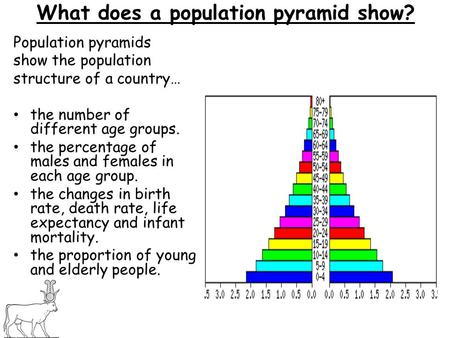 Name :Year:Index no: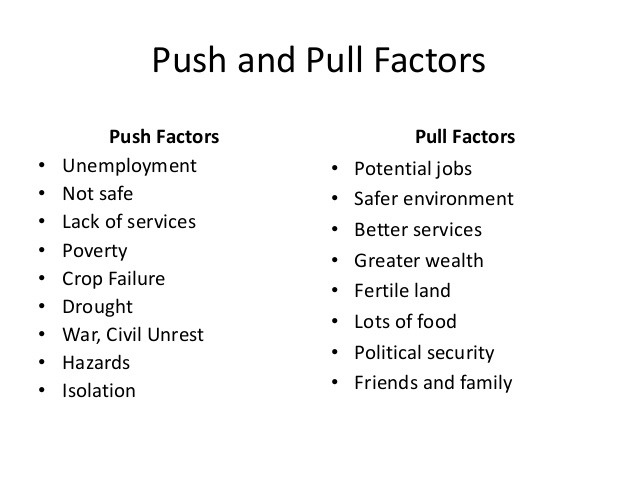 pullpushpullpushPositive impactsNegative impactsPositive impactNegative impactDecrease populationLess labor forceMore laborIncrease populationMore spaceBrain drainBetter expertiseHOTCUPSMore opportunitiesLess developmentNew ideasDepletion of resourcesLess competitionNew technologyDestruction of habitatsNew developmentsDecrease in land space due to developmentNew investmentClimate change due to human activitiesChanges experiencedNegative impactsAir pollutiondeforestationIncrease temperatureChanges in wind patternsChanges in precipitationRise in sea levelDroughtExcessive rainfall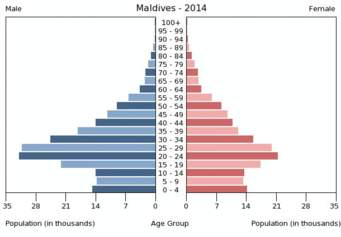 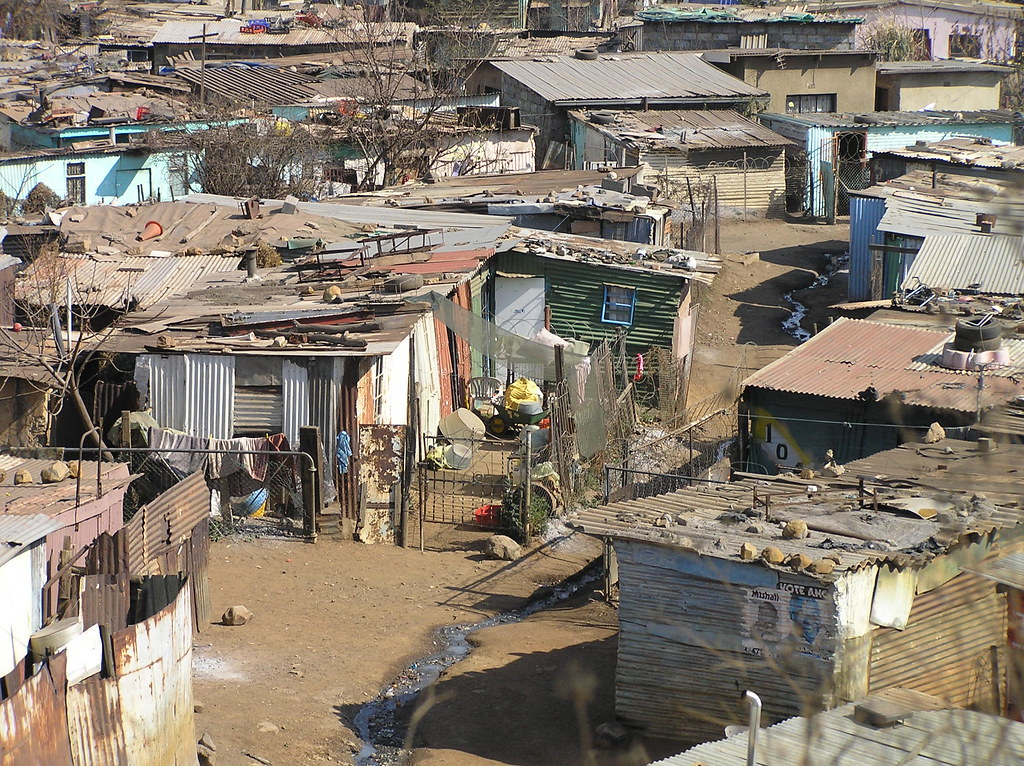 